ПОСТАНОВЛЯЕТ:      1. Установить базовый размер платы за наем жилого помещения для нанимателей жилых помещений по договорам социального найма и договорам найма жилых помещений муниципального жилищного фонда городского поселения Тутаев в размере 65,71 руб. в месяц за 1 кв.м. занимаемой площади жилого помещения.         2. Установить коэффициент соответствия платы за наем жилого помещения для нанимателей жилых помещений по договорам социального найма и договорам найма жилых помещений муниципального жилищного фонда городского поселения Тутаев в размере 0,398.3. Установить размер платы  за пользование жилым помещением (плата за наем) по договорам социального найма и договорам найма жилых помещений муниципального жилищного фонда городского поселения Тутаев (Приложение).          4. Признать утратившим силу постановление Администрации Тутаевского муниципального района № 815-п от 10.11.2021 «Об утверждении базового размера платы за наем жилого помещения и коэффициента соответствия платы за наем жилого помещения для нанимателей жилых помещений по договорам социального найма и договорам найма жилых помещений муниципального жилищного фонда городского поселения Тутаев».           5. Контроль за исполнением настоящего постановления возложить  на  исполняющего обязанности заместителя Главы Администрации Тутаевского муниципального района  по имущественным вопросам – начальника Управления муниципального имущества Администрации Тутаевского муниципального района Петрову А. Е.          6. Настоящее постановление опубликовать в Тутаевской массовой муниципальной газете «Берега» и  разместить на официальном сайте  Администрации Тутаевского муниципального района https://admtmr.ru.           7. Настоящее постановление вступает в силу с момента официального опубликования и распространяется на правоотношения, возникшие с 01 января 2023 года. Временно исполняющий полномочияГлавы Тутаевскогомуниципального района                   	                                                 О. В. НизоваПриложение  							 к постановлению Администрации Тутаевского муниципального   района от 23.12.2022 №1008-пИСТ СОГЛАСОВАНИЯк постановлениюЭлектронная копия сдана        ______________  «____» _________202__ года04-110_Специальные отметки (НПА/ПА) _______________Рассылка:Администрация ТМР, Управление жилищно-коммунального хозяйства Администрации Тутаевского муниципального района, УМИ АТМР.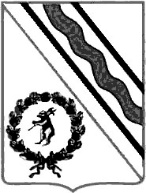 Администрация Тутаевского муниципального районаПОСТАНОВЛЕНИЕот 23.12.2022  № 1008-пг. ТутаевОб утверждении базового размера платы за наем жилого помещения и коэффициента соответствия платы за наем жилого помещения для нанимателей жилых помещений по договорам социального найма и договорам найма жилых помещений муниципального жилищного фонда городского поселения ТутаевВ соответствии со статьей 156 Жилищного кодекса Российской Федерации, приказом Министерства строительства и жилищно-коммунального  хозяйства  Российской  Федерации от 27.09.2016 № 668/пр «Об утверждении методических указаний установления размера платы за пользование жилым помещением для нанимателей жилых помещений по договорам социального найма и договорам найма жилых помещений государственного или муниципального жилищного фонда», постановлением Администрации Тутаевского муниципального района  от 21.11.2017 № 1041-п «Об утверждении Порядка расчета размера платы за пользование жилым помещением (платы за наем) для нанимателей жилых помещений по договорам социального найма и договорам найма жилых помещений муниципального жилищного фонда городского поселения Тутаев», на основании  данных Федеральной службы государственной статистики, размещаемых в свободном доступе в Единой межведомственной информационно-статистической системе (ЕМИСС), Администрация Тутаевского муниципального районаРазмер платы за пользование жилым помещением (плата за наем) по договорам социального найма и договорам найма жилых помещений муниципального жилищного фонда городского поселения Тутаев
(за 1 м2 общей площади в месяц, руб.)Размер платы за пользование жилым помещением (плата за наем) по договорам социального найма и договорам найма жилых помещений муниципального жилищного фонда городского поселения Тутаев
(за 1 м2 общей площади в месяц, руб.)Размер платы за пользование жилым помещением (плата за наем) по договорам социального найма и договорам найма жилых помещений муниципального жилищного фонда городского поселения Тутаев
(за 1 м2 общей площади в месяц, руб.)Размер платы за пользование жилым помещением (плата за наем) по договорам социального найма и договорам найма жилых помещений муниципального жилищного фонда городского поселения Тутаев
(за 1 м2 общей площади в месяц, руб.)Размер платы за пользование жилым помещением (плата за наем) по договорам социального найма и договорам найма жилых помещений муниципального жилищного фонда городского поселения Тутаев
(за 1 м2 общей площади в месяц, руб.)Размер платы за пользование жилым помещением (плата за наем) по договорам социального найма и договорам найма жилых помещений муниципального жилищного фонда городского поселения Тутаев
(за 1 м2 общей площади в месяц, руб.)Размер платы за пользование жилым помещением (плата за наем) по договорам социального найма и договорам найма жилых помещений муниципального жилищного фонда городского поселения Тутаев
(за 1 м2 общей площади в месяц, руб.)Размер платы за пользование жилым помещением (плата за наем) по договорам социального найма и договорам найма жилых помещений муниципального жилищного фонда городского поселения Тутаев
(за 1 м2 общей площади в месяц, руб.)Материал стен дома, в котором находится жилое помещение (Км)Сроки ввода домов, в которых находится жилое помещение (Ксв)Жилые помещения, имеющие все виды благоустройств (К2)Жилые помещения, имеющие все виды благоустройств (К2)Жилые помещения, с отсутствием одного вида благоустройства (К2)Жилые помещения, с отсутствием одного вида благоустройства (К2)Жилые помещения, с отсутствием более одного вида благоустройства (К2)  Жилые помещения, с отсутствием более одного вида благоустройства (К2)  Материал стен дома, в котором находится жилое помещение (Км)Сроки ввода домов, в которых находится жилое помещение (Ксв)Месторасположение жилого помещения (К3)Месторасположение жилого помещения (К3)Месторасположение жилого помещения (К3)Месторасположение жилого помещения (К3)Месторасположение жилого помещения (К3)Месторасположение жилого помещения (К3)Материал стен дома, в котором находится жилое помещение (Км)Сроки ввода домов, в которых находится жилое помещение (Ксв)левый берег гп Тутаевправый  берег гп Тутаевлевый берег гп Тутаевправый  берег гп Тутаевлевый берег гп Тутаевправый  берег гп Тутаевкирпичный, каменныйс 2011 года29,6333,9927,0131,3725,2729,63кирпичный, каменныйс 1991 по 2010 год29,1933,5526,5830,9424,8429,19кирпичный, каменныйс 1971 по 1990 год28,3232,6825,7130,0623,9628,32кирпичный, каменныйс 1951 по 1970 год27,8932,2425,2729,6323,5327,89кирпичный, каменныйдо 1950 года27,4531,8124,8429,1923,0927,45блочный, крупнопанельныйс 2011 года28,7633,1126,1430,5024,4028,76блочный, крупнопанельныйс 1991 по 2010 год28,3232,6825,7130,0623,9628,32блочный, крупнопанельныйс 1971 по 1990 год27,4531,8124,8429,1923,0928,32блочный, крупнопанельныйс 1951 по 1970 год27,0131,3724,4028,7622,6627,01блочный, крупнопанельныйдо 1950 года26,5830,9423,9628,3222,2226,58смешанный, деревянный с 2011 года27,4531,8124,8429,1923,0927,45смешанный, деревянный с 1991 по 2010 год27,0131,3724,4028,7622,6627,01смешанный, деревянный с 1971 по 1990 год26,1430,5023,5327,8921,7926,14смешанный, деревянный с 1951 по 1970 год27,4530,0623,0926,5821,3525,71смешанный, деревянный до 1950 года25,2729,6322,6627,0120,9125,27Должность, Ф.И.О.,исполнителя и согласующих лицДата и время получения документаДата и время согласования (отказа в согласовании)Личная подпись, расшифровка (с пометкой «Согласовано», «Отказ в согласовании»)ЗамечанияКонсультант отделамуниципального имущества и жилищной политики УМИ АТМР – М.Е. СоколоваКонсультант отделамуниципального имущества и жилищной политики УМИ АТМР – В.С. ПепинаКонсультант – юрист УМИ АТМР – Е. С. ТаракановаИ.о. заместителя Главы Администрации Тутаевского муниципального района  по имущественным вопросам – начальника УМИ АТМР - А.Е. ПетроваНачальник отдела по содержанию инфраструктуры Управления жилищно-коммунального хозяйства Администрации Тутаевского муниципального района - Е.А. ОглоблинаНачальник юридического отдела          административно-правового управления АТМР                                          В. В. Коннов  Управляющий делами  АТМР                                     С. В. Балясникова